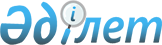 Зеренді ауданының 2011-2013 жылдарға арналған бюджеті туралы
					
			Күшін жойған
			
			
		
					Ақмола облысы Зеренді аудандық мәлихатының 2010 жылғы 21 желтоқсандағы № 36-234 шешімі. Ақмола облысы Зеренді ауданының Әділет басқармасында 2010 жылғы 31 желтоқсанда № 1-14-150 тіркелді. Қолданылу мерзімінің аяқталуына байланысты күші жойылды - (Ақмола облысы Зеренді аудандық мәслихатының 2013 жылғы 2 мамырдағы № 103 хатымен)      Ескерту. Қолданылу мерзімінің аяқталуына байланысты күші жойылды - (Ақмола облысы Зеренді аудандық мәслихатының 02.05.2013 № 103 хатымен).

      Қазақстан Республикасының 2008 жылғы 4 желтоқсандағы Бюджеттік кодексінің 75 бабының 2 тармағына, 2001 жылғы 23 қаңтардағы «Қазақстан Республикасындағы жергілікті мемлекеттік басқару және өзін-өзі басқару туралы» Заңының 6 бабының 1 тармағының 1 тармақшасына сәйкес, Зеренді аудандық мәслихаты ШЕШІМ ЕТТІ:



      1. Зеренді ауданының 2011-2013 жылдарға арналған бюджеті 1, 2 және 3 қосымшаларына сәйкес, соның ішінде 2011 жылға келесі көлемдерде бекітілсін:

      1) кірістер - 3 012 932 мың теңге, оның ішінде:

      салықтық түсімдер бойынша – 1 260 759 мың теңге;

      салықтық емес түсімдер бойынша – 14 361,8 мың теңге;

      негізгі капиталды сатудан түскен түсімдер – 131 000 мың теңге;

      трансферттер түсімдері бойынша – 1 606 811,2 мың теңге;

      2) шығындар – 3 363 588,9 мың теңге;

      3) таза бюджеттік несиелеу – 69 509,8 мың теңге, оның ішінде:

      бюджеттік несиелер – 71 111,8 мың теңге;

      бюджеттік несиелерді өтеу – 1 602 мың теңге;

      4) қаржылық активтерімен жасалатын операциялар бойынша сальдо – - 10 000 мың теңге, оның ішінде:

      қаржы активтерiн сатып алу – 0 мың теңге;

      мемлекеттің қаржы активтерін сатудан түсетін түсімдер - 10 000 мың теңге;

      5) бюджет тапшылығы (профицит) – -410 166,7 мың теңге;

      6) бюджет тапшылығын қаржыландыру (профицитті пайдалану) – 410 166,7 мың теңге, оның ішінде:

      қарыздардың түсімі - 69 657 мың теңге;

      қарыздарды өтеу - 1 602 мың теңге;

      бюджет қаражатының пайдаланылатын қалдықтары - 342 111,7 мың теңге.

      Ескерту. 1 тармақ жаңа редакцияда - Ақмола облысы Зеренді аудандық мәслихатының 2011.11.08 № 44-299 (2011 жылдың 1 қаңтарынан бастап қолданысқа енгізіледі) шешімімен



      2. 2011 жылға арналған аудандық бюджетте нысаналы трансферттердің және республикалық бюджеттен бюджеттік несиелер 4 қосымша бойынша қарастырылғаны ескерілсін.



      3. 2011 жылға арналған аудандық бюджетте облыстық бюджетінен берiлетiн 1 217 762 мың теңге сомасындағы субвенциялар қарастырылғаны ескерілсін.



      4. 2011 жылға арналған аудандық бюджеттің облыстық бюджетінен берілетін 5 қосымшаға сәйкес нысаналы трансферттердің қарастырылғаны ескерiлсiн.



      5. 2011 жылға арналған аудандық бюджетте ауылдық елді мекендердегі әлеуметтік сала мамандарын әлеуметтік қорғау шараларын іске асыру үшін 1 602 мың теңге сомасында 2010 жылда бөлінген бюджеттік несиелердiң негізгі қарызды жабу қарастырылғаны ескерiлсiн.



      5.1. 2010 жылғы бюджет қаражатының қалдықтары есебінен экономика және қаржы бөлімі облыстық бюджетке республикалық және облыстық бюджеттерден бөлінген нысаналы трансферттердің қолданылмаған 11 362,9 мың теңге сомасының уақытылы қайтарылуын және ауылдық елдi мекендерге жұмыс iстеу және тұру үшiн келген мамандарға бөлінген 362,9 мың теңге сомасындағы қолдау жәрдемақылардың келісім - шарттағы міндеттемелердің орындалмауына байланысты қайтарылуын қамтамасыз етсін.

      Ескерту. 5-1 тармағымен толықтырылды - Ақмола облысы Зеренді аудандық мәслихатының 2011.03.25 № 37-245 (2011 жылдың 1 қаңтарынан бастап қолданысқа енгізіледі) шешімімен



      5.2. Аудандық мәслихаттың тексеру комиссиясының таратылуына байланысты, 616 мың теңге сомасындағы облыстық бюджеттің ысырабын өтеуге арналған трансферттердің қайтарылуы 2011 жылғы аудандық бюджетте ескерілсін.

      Ескерту. 5-2 тармағымен толықтырылды - Ақмола облысы Зеренді аудандық мәслихатының 2011.09.07 № 43-290 (2011 жылдың 1 қаңтарынан бастап қолданысқа енгізіледі) шешімімен



      6. 2011 жылға арналған аудандық жергілікті атқарушы органның резерві 25 400 мың теңге сомасында бекітілсін.



      7. Аудандық мәслихатпен келiсiлген тiзбе бойынша ауылдық (селолық) жерлерде қызмет iстейтiн әлеуметтiк қамсыздандыру, бiлiм беру, мәдениет және спорт саласының мамандарына, қызметтiң осы түрлерiмен қалалық жағдайда айналысатын мамандардың жалақыларымен және тарифтiк ставкаларымен салыстырғанда жиырма бес пайызға жоғары лауазымдық жалақылар мен тарифтiк ставкалар белгiленсiн.



      8. 2011 жылға арналған аудандық бюджеттi атқару процесiнде секвестрлеуге жатпайтын аудандық бюджеттiк бағдарламалардың тiзбесi осы шешiмнiң 6 қосымшасына сәйкес бекiтiлсiн.



      9. Кенттің, ауылдың (селоның), ауылдық (селолық) округтерінің бюджеттік бағдарламалары 7 қосымшаға сәйкес бекітілсін.



      10. Осы шешім Ақмола облысы Әділет департаментінде мемлекеттік тіркелген күнінен бастап күшіне енеді және 2011 жылдың 1 қаңтарынан бастап қолданысқа енгізіледі.      Сессия төрағасы                            Ө.Айтқожин      Аудандық мәслихаттың хатшысы               Қ.Ауғалиев      «КЕЛІСІЛДІ»      Зеренді ауданының әкімі                    Е.Сағдиев      Зеренді ауданының «Экономика және

      бюджеттік жоспарлау бөлімі»

      мемлекеттік мекемесінің бастығы            Р.Ғабдуллина

Зеренді аудандық мәслихатының

2010 жылғы 21 желтоқсандағы

№ 36-234 шешіміне 1 қосымша      Ескерту. 1 қосымша жаңа редакцияда - Ақмола облысы Зеренді аудандық мәслихатының 2011.11.08 № 44-299 (2011 жылдың 1 қаңтарынан бастап қолданысқа енгізіледі) шешімімен 2011 жылғы аудандық бюджет

Зеренді аудандық мәслихатының

2010 жылғы 21 желтоқсандағы

№ 36-234 шешіміне 2 қосымша 2012 жылғы аудандық бюджет

Зеренді аудандық мәслихатының

2010 жылғы 21 желтоқсандағы

36-234 шешіміне 3 қосымша 2013 жылғы аудандық бюджет

Зеренді аудандық мәслихатының

2010 жылғы 21 желтоқсандағы

№ 36-234 шешіміне 4 қосымша      Ескерту. 4 қосымша жаңа редакцияда - Ақмола облысы Зеренді аудандық мәслихатының 2011.11.08 № 44-299 (2011 жылдың 1 қаңтарынан бастап қолданысқа енгізіледі) шешімімен 2011 жылға арналған республикалық бюджеттен берілетін

нысаналы трансферттер мен бюджеттік несиелер

Зеренді аудандық мәслихатының

2010 жылғы 21 желтоқсандағы

№ 36-234 шешіміне 5 қосымша      Ескерту. 5 қосымша жаңа редакцияда - Ақмола облысы Зеренді аудандық мәслихатының 2011.09.07 № 43/290(2011 жылдың 1 қаңтарынан бастап қолданысқа енгізіледі) шешімімен 2011 жылға арналған облыстық бюджетiнен

берілетін нысаналы трансферттер

Зеренді аудандық мәслихатының

2010 жылғы 21 желтоқсандағы

№ 36-234 шешіміне 6 қосымша 2011 жылға арналған бюджет атқарылу үдерісінде

секвестрленуге жатпайтын аудандық бюджеттік

бағдарламалардың тізімі

Зеренді аудандық мәслихатының

2010 жылғы 21 желтоқсандағы

№ 36-234 шешіміне 7 қосымша      Ескерту. 7 қосымша жаңа редакцияда - Ақмола облысы Зеренді аудандық мәслихатының 2011.11.08 № 44-299 (2011 жылдың 1 қаңтарынан бастап қолданысқа енгізіледі) шешімімен 2011 жылға кент ауыл (село), ауылдық (селолық)

округтердің бюджеттік бағдарламалары
					© 2012. Қазақстан Республикасы Әділет министрлігінің «Қазақстан Республикасының Заңнама және құқықтық ақпарат институты» ШЖҚ РМК
				СанатыСанатыСанатыСанатыСомаСыныбыСыныбыСыныбыСомаІшкі сыныбыІшкі сыныбыСомаАтауыСома12345І. Түсімдер3012932,01Салықтық түсімдер1260759,001Табыс салығы13109,02Жеке табыс салығы1310903Әлеуметтiк салық3901351Әлеуметтік салық39013504Меншiкке салынатын салықтар8126161Мүлiкке салынатын салықтар7628503Жер салығы114724Көлiк құралдарына салынатын салық344615Бірыңғай жер салығы383305Тауарларға, жұмыстарға және қызметтерге салынатын iшкi салықтар411042Акциздер205783Табиғи және басқа да ресурстарды пайдаланғаны үшiн түсетiн түсiмдер154004Кәсiпкерлiк және кәсiби қызметтi жүргiзгенi үшiн алынатын алымдар49765Ойын бизнесіне салық15008Заңдық мәнді іс-әрекеттерді жасағаны және (немесе) оған уәкілеттігі бар мемлекеттік органдар немесе лауазымды адамдар құжаттар бергені үшін алынатын міндетті төлемдер37951Мемлекеттік баж37952Салықтық емес түсiмдер14361,801Мемлекеттік меншіктен түсетін кірістер1400,85Мемлекет меншігіндегі мүлікті жалға беруден түсетін кірістер14007Мемлекеттік бюджеттен берілген несиелер бойынша сыйақылар0,804Мемлекеттік бюджеттен қаржыландырылатын, сондай-ақ Қазақстан Республикасы Ұлттық Банкінің бюджетінен (шығыстар сметасынан) ұсталатын және қаржыландырылатын мемлекеттік мекемелер салатын айыппұлдар, өсімпұлдар, санкциялар, өндіріп алулар58271Мұнай секторы ұйымдарынан түсетін түсімдерді қоспағанда, мемлекеттік бюджеттен қаржыландырылатын, сондай-ақ Қазақстан Республикасы Ұлттық Банкінің бюджетінен (шығыстар сметасынан) ұсталатын және қаржыландырылатын мемлекеттік мекемелер салатын айыппұлдар, өсімпұлдар, санкциялар, өндіріп алулар582706Басқа да салықтық емес түсiмдер71341Басқа да салықтық емес түсiмдер71343Негізгі капиталды сатудан түсетін түсімдер13100003Жердi және материалдық емес активтердi сату1310001Жерді сату1300002Материалдық емес активтерді сату10004Трансферттердің түсімдері1606811,202Мемлекеттiк басқарудың жоғары тұрған органдарынан түсетiн трансферттер1606811,22Облыстық бюджеттен түсетiн трансферттер1606811,2Функциональная группаФункциональная группаФункциональная группаФункциональная группаФункциональная группаСомаФункциональная подгруппаФункциональная подгруппаФункциональная подгруппаФункциональная подгруппаСомаАдминистратор бюджетных программАдминистратор бюджетных программАдминистратор бюджетных программСомаПрограммаПрограммаСомаАтауыСома123456II. Шығындар3363588,901Жалпы сипаттағы мемлекеттiк қызметтер2334361Мемлекеттiк басқарудың жалпы функцияларын орындайтын өкiлдi, атқарушы және басқа органдар214925112Аудан (облыстық маңызы бар қала) мәслихатының аппараты13618001Аудан (облыстық маңызы бар қала) мәслихатының қызметін қамтамасыз ету жөніндегі қызметтер13618122Аудан (облыстық маңызы бар қала) әкімінің аппараты55877001Аудан (облыстық маңызы бар қала) мәслихатының қызметін қамтамасыз ету жөніндегі қызметтер53998002Ақпараттық жүйелер құру1432003Мемлекеттік органдардың күрделі шығыстары447123Қаладағы аудан, аудандық маңызы бар қала, кент, ауыл (село), ауылдық (селолық) округ әкімінің аппараты145430001Қаладағы аудан, аудандық маңызы бар қаланың, кент, ауыл (село), ауылдық (селолық) округ әкімінің қызметін қамтамасыз ету жөніндегі қызметтер144223022Мемлекеттік органдардың күрделі шығыстары12072Қаржылық қызмет1116459Ауданның (облыстық маңызы бар қаланың) экономика және қаржы бөлімі1116003Салық салу мақсатында мүлікті бағалауды жүргізу771004Біржолғы талондарды беру жөніндегі жұмысты және біржолғы талондарды іске асырудан сомаларды жинаудың толықтығын қамтамасыз етуді ұйымдастыру3459Жалпы сипаттағы өзге де мемлекеттiк қызметтер17395459Ауданның (облыстық маңызы бар қаланың) экономика және қаржы бөлімі17395001Экономикалық саясатты, қалыптастыру мен дамыту, мемлекеттік жоспарлау ауданның (облыстық маңызы бар қаланың) бюджеттік атқару және коммуналдық меншігін басқару саласындағы мемлекеттік саясатты іске асыру жөніндегі қызметтер1739502Қорғаныс16201Әскери мұқтаждар1620122Аудан (облыстық маңызы бар қала) әкімінің аппараты1620005Жалпыға бірдей әскери міндетті атқару шеңберіндегі іс-шаралар162004Бiлiм беру21284611Мектепке дейiнгi тәрбие және оқыту156806464Ауданның (облыстық маңызы бар қаланың) білім беру бөлімі156806009Мектепке дейінгі тәрбие ұйымдарының қызметін қамтамасыз ету142832021Мектеп мұғалімдеріне және мектепке дейінгі ұйымдардың тәрбиешілеріне біліктілік санаты үшін қосымша ақы көлемін ұлғайту139742Бастауыш, негізгі орта және жалпы орта білім беру1823503123Қаладағы аудан, аудандық маңызы бар қала, кент, ауыл (село), ауылдық (селолық) округ әкімінің аппараты2597005Ауылдық (селолық) жерлерде балаларды мектепке дейін тегін алып баруды және кері алып келуді ұйымдастыру2597464Ауданның (облыстық маңызы бар қаланың) білім беру бөлімі1820906003Жалпы білім беру1790585006Балалар үшін қосымша білім беру303219Бiлiм беру саласындағы өзге де қызметтер148152464Ауданның (облыстық маңызы бар қаланың) білім беру бөлімі36292001Жергілікті деңгейде білім беру саласындағы мемлекеттік саясатты іске асыру жөніндегі қызметтер7361004Ауданның (облыстық маңызы бар қаланың) мемлекеттік білім беру мекемелерінде білім беру жүйесін ақпараттандыру5087005Ауданның (облыстық маңызы бар қаланың) мемлекеттік білім беру мекемелер үшін оқулықтар мен оқу-әдiстемелiк кешендерді сатып алу және жеткізу12711007Аудандық (қалалық) ауқымдағы мектеп олимпиадаларын және мектептен тыс іс-шараларды өткiзу151015Жетім баланы (жетім балаларды) және ата-аналарының қамқорынсыз қалған баланы (балаларды) күтіп-ұстауға қамқоршыларға (қорғаншыларға) ай сайынғы ақшалай қаражат төлемдері10982467Ауданның (облыстық маңызы бар қаланың) құрылыс бөлімі111860037Білім беру объектілерін салу және реконструкциялау11186006Әлеуметтiк көмек және әлеуметтiк қамсыздандыру95917,22Әлеуметтiк көмек75571,2451Ауданның (облыстық маңызы бар қаланың) жұмыспен қамту және әлеуметтік бағдарламалар бөлімі75571,2002Жұмыспен қамту бағдарламасы15134005Мемлекеттік атаулы әлеуметтік көмек1248006Тұрғын үй көмегі917007Жергілікті өкілетті органдардың шешімі бойынша мұқтаж азаматтардың жекелеген топтарына әлеуметтік көмек14015,2010Үйден тәрбиеленіп оқытылатын мүгедек балаларды материалдық қамтамасыз ету1111014Мұқтаж азаматтарға үйде әлеуметтiк көмек көрсету1807901618 жасқа дейінгі балаларға мемлекеттік жәрдемақылар11746017Мүгедектерді оңалту жеке бағдарламасына сәйкес, мұқтаж мүгедектерді міндетті гигиеналық құралдарымен қамтамасыз етуге және ымдау тілі мамандарының, жеке көмекшілердің қызмет көрсету5253023Жұмыспен қамту орталықтарының қызметін қамтамасыз ету80689Әлеуметтiк көмек және әлеуметтiк қамтамасыз ету салаларындағы өзге де қызметтер20346451Ауданның (облыстық маңызы бар қаланың) жұмыспен қамту және әлеуметтік бағдарламалар бөлімі20346001Жергілікті деңгейде халық үшін әлеуметтік бағдарламаларды жұмыспен қамтуды қамтамасыз етуді іске асыру саласындағы мемлекеттік саясатты іске асыру жөніндегі қызметтер19960011Жәрдемақыларды және басқа да әлеуметтік төлемдерді есептеу, төлеу мен жеткізу бойынша қызметтерге ақы төлеу38607Тұрғын үй-коммуналдық шаруашылық2887301Тұрғын үй шаруашылығы75446458Ауданның (облыстық маңызы бар қаланың) тұрғын үй-коммуналдық шаруашылығы, жолаушылар көлігі және автомобиль жолдары бөлімі1500004Азаматтардың жекелеген санаттарын тұрғын үймен қамтамасыз ету1500467Ауданның (облыстық маңызы бар қаланың) құрылыс бөлімі73122003Мемлекеттік коммуналдық тұрғын үй қорының тұрғын үй құрылысы және (немесе) сатып алу73122477Ауданның (облыстық маңызы бар қаланың) ауыл шаруашылығы мен жер қатынастары бөлімі824016Республикалық бюджеттен нысаналы трансферттер есебінен мемлекет мұқтажы үшін жер учаскелерін алу8242Коммуналдық шаруашылық167680123Қаладағы аудан, аудандық маңызы бар қала, кент, ауыл (село), ауылдық (селолық) округ әкімінің аппараты600014Елді мекендерді сумен жабдықтауды ұйымдастыру600458Ауданның (облыстық маңызы бар қаланың) тұрғын үй-коммуналдық шаруашылығы, жолаушылар көлігі және автомобиль жолдары бөлімі36881012Сумен жабдықтау және су бөлу жүйесінің қызмет етуі7081026Ауданның (облыстық маңызы бар қаланың) коммуналдық меншігіндегі жылу жүйелерін қолдануды ұйымдастыру29800467Ауданның (облыстық маңызы бар қаланың) құрылыс бөлімі130199006Сумен жабдықтау жүйесін дамыту1301993Елді мекендерді көркейту45604123Қаладағы аудан, аудандық маңызы бар қала, кент, ауыл (село), ауылдық (селолық) округ әкімінің аппараты31682008Елді мекендерде көшелерді жарықтандыру18541009Елді мекендердің санитариясын қамтамасыз ету940011Елді мекендерді абаттандыру мен көгалдандыру12201458Ауданның (облыстық маңызы бар қаланың) тұрғын үй-коммуналдық шаруашылығы, жолаушылар көлігі және автомобиль жолдары бөлімі13922015Елдi мекендердегі көшелердi жарықтандыру3000016Елдi мекендердiң санитариясын қамтамасыз ету1000018Елдi мекендердi абаттандыру және көгалдандыру992208Мәдениет, спорт, туризм және ақпараттық кеңістiк3270431Мәдениет саласындағы қызмет83442455Ауданның (облыстық маңызы бар қаланың) мәдениет және тілдерді дамыту бөлімі83442003Мәдени-демалыс жұмысын қолдау834422Спорт196207465Ауданның (облыстық маңызы бар қаланың) дене тәрбиесі және спорт бөлімі5833006Аудандық (облыстық маңызы бар қалалық) деңгейде спорттық жарыстар өткiзу3750007Әртүрлi спорт түрлерi бойынша аудан (облыстық маңызы бар қала) құрама командаларының мүшелерiн дайындау және олардың облыстық спорт жарыстарына қатысуы2083467Ауданның (облыстық маңызы бар қаланың) құрылыс бөлімі190374008Cпорт және туризм объектілерін дамыту1903743Ақпараттық кеңiстiк29889455Ауданның (облыстық маңызы бар қаланың) мәдениет және тілдерді дамыту бөлімі24789006Аудандық (қалалық) кiтапханалардың жұмыс iстеуi21351007Мемлекеттік тілді және Қазақстан халықтарының басқа да тілдерін дамыту3438456Ауданның (облыстық маңызы бар қаланың) ішкі саясат бөлімі5100002Газеттер мен журналдар арқылы мемлекеттік ақпараттық саясат жүргізу жөніндегі қызметтер51009Мәдениет, спорт, туризм және ақпараттық кеңiстiктi ұйымдастыру жөнiндегi өзге де қызметтер17505455Ауданның (облыстық маңызы бар қаланың) мәдениет және тілдерді дамыту бөлімі5021001Жергілікті деңгейде тілдерді және мәдениетті дамыту саласындағы мемлекеттік саясатты іске асыру жөніндегі қызметтер5021456Ауданның (облыстық маңызы бар қаланың) ішкі саясат бөлімі5989001Жергілікті деңгейде ақпарат, мемлекеттілікті нығайту және азаматтардың әлеуметтік сенімділігін қалыптастыру саласында мемлекеттік саясатты іске асыру жөніндегі қызметтер5872003Жастар саясаты саласындағы өңірлік бағдарламаларды iске асыру117465Ауданның (облыстық маңызы бар қаланың) дене шынықтыру және спорт бөлімі6495001Жергілікті деңгейде дене шынықтыру және спорт саласындағы мемлекеттік саясатты іске асыру жөніндегі қызметтер5895004Мемлекеттік органдардың күрделі шығыстары60010Ауыл, су, орман, балық шаруашылығы, ерекше қорғалатын табиғи аумақтар, қоршаған ортаны және жануарлар дүниесін қорғау, жер қатынастары1884041Ауыл шаруашылығы29895459Ауданның (облыстық маңызы бар қаланың) экономика және қаржы бөлімі8348099Мамандарды әлеуметтік көмек көрсетуі жөніндегі шараларды іске асыру8348473Ауданның (облыстық маңызы бар қаланың) ветеринария бөлімі7936001Жергілікті деңгейде ветеринария саласындағы мемлекеттік саясатты іске асыру жөніндегі қызметтер6536005Мал көмінділерінің (биотермиялық шұңқырлардың) жұмыс істеуін қамтамасыз ету1000007Қаңғыбас иттер мен мысықтарды аулауды және жоюды ұйымдастыру400477Ауданның (облыстық маңызы бар қаланың) ауыл шаруашылығы мен жер қатынастары бөлімі13611001Жергілікті деңгейде ауыл шаруашылығы және жер қатынастары саласындағы мемлекеттік саясатты іске асыру жөніндегі қызметтер136112Су шаруашылығы142423467Ауданның (облыстық маңызы бар қаланың) құрылыс бөлімі142423012Су шаруашылығының объектілерін дамыту1424239Ауыл, су, орман, балық шаруашылығы және қоршаған ортаны қорғау мен жер қатынастары саласындағы өзге де қызметтер16086473Ауданның (облыстық маңызы бар қаланың) ветеринария бөлімі16086011Эпизоотияға қарсы іс-шаралар жүргізу1608611Өнеркәсіп, сәулет, қала құрылысы және құрылыс қызметі114372Сәулет, қала құрылысы және құрылыс қызметі11437467Ауданның (облыстық маңызы бар қаланың) құрылыс бөлімі6081001Жергілікті деңгейде құрылыс саласындағы мемлекеттік саясатты іске асыру жөніндегі қызметтер6081468Ауданның (облыстық маңызы бар қаланың) сәулет және қала құрылысы бөлімі5356001Жергілікті деңгейде сәулет және қала құрылысы саласындағы мемлекеттік саясатты іске асыру жөніндегі қызметтер535612Көлiк және коммуникация367451Автомобиль көлiгi35870123Қаладағы аудан, аудандық маңызы бар қала, кент, ауыл (село), ауылдық (селолық) округ әкімінің аппараты12404013Аудандық маңызы бар қалаларда, кенттерде, ауылдарда (селоларда), ауылдық (селолық) округтерде автомобиль жолдарының жұмыс істеуін қамтамасыз ету12404458Ауданның (облыстық маңызы бар қаланың) тұрғын үй-коммуналдық шаруашылығы, жолаушылар көлігі және автомобиль жолдары бөлімі23466023Автомобиль жолдарының жұмыс істеуін қамтамасыз ету234669Көлiк және коммуникациялар саласындағы өзге де қызметтер875458Ауданның (облыстық маңызы бар қаланың) тұрғын үй-коммуналдық шаруашылығы, жолаушылар көлігі және автомобиль жолдары бөлімі875024Кентiшiлiк (қалаiшiлiк) қала маңы және ауданiшiлiк қоғамдық жолаушылар тасымалдарын ұйымдастыру87513Басқалар398163Кәсiпкерлiк қызметтi қолдау және бәсекелестікті қорғау4581469Ауданның (облыстық маңызы бар қаланың) кәсіпкерлік бөлімі4581001Жергілікті деңгейде кәсіпкерлік пен өнеркәсіпті дамыту саласындағы мемлекеттік саясатты іске асыру жөніндегі қызметтер4431003Кәсіпкерлік қызметті қолдау1509Басқалар35235458Ауданның (облыстық маңызы бар қаланың) тұрғын үй-коммуналдық шаруашылығы, жолаушылар көлігі және автомобиль жолдары бөлімі7835001Жергілікті деңгейде тұрғын үй-коммуналдық шаруашылығы, жолаушылар көлігі және автомобиль жолдары саласындағы мемлекеттік саясатты іске асыру жөніндегі қызметтер7752013Мемлекеттік органдардың күрделі шығыстары83459Ауданның (облыстық маңызы бар қаланың) экономика және қаржы бөлімі27400012Ауданның (облыстық маңызы бар қаланың) жергілікті атқарушы органының резерві2740014Борышқа қызмет көрсету0,81Борышқа қызмет көрсету0,8459Ауданның (облыстық маңызы бар қаланың) экономика және қаржы бөлімі0,8021Жергілікті атқарушы органдардың облыстық бюджеттен қарыздар бойынша сыйақылар мен өзге де төлемдерді төлеу бойынша борышына қызмет көрсету0,815Трансферттер11978,91Трансферттер11978,9459Ауданның (облыстық маңызы бар қаланың) экономика және қаржы бөлімі11978,9006Нысаналы пайдаланылмаған (толық пайдаланылмаған) трансферттерді қайтару11362,9024Мемлекеттік органдардың функцияларын мемлекеттік басқарудың төмен тұрған деңгейлерінен жоғарғы деңгейлерге беруге байланысты жоғары тұрған бюджеттерге берілетін ағымдағы нысаналы трансферттер616III. Таза бюджеттiк несие беру69509,8Бюджеттiк несиелер71111,810Ауыл, су, орман, балық шаруашылығы, ерекше қорғалатын табиғи аумақтар, қоршаған ортаны және жануарлар дүниесін қорғау, жер қатынастары71111,81Ауыл шаруашылығы71111,8459Ауданның (облыстық маңызы бар қаланың) экономика және қаржы бөлімі71111,8018Мамандарды әлеуметтік қолдау шараларын іске асыруға берілетін бюджеттік несиелер71111,85Бюджеттік несиелерді өтеу160201Бюджеттік несиелерді өтеу16021Мемлекеттік бюджеттен берілген бюджеттік несиелерді өтеу1602IV. Қаржы активтерiмен жасалатын операциялар бойынша сальдо-10000Қаржы активтерiн сатып алу06Мемлекеттің қаржы активтерін сатудан түсетін түсімдер1000001Мемлекеттің қаржы активтерін сатудан түсетін түсімдер100001Қаржы активтерін ел ішінде сатудан түсетін түсімдер1000005Мүліктік кешен түріндегі коммуналдық мемлекеттік мекемелер мен мемлекеттік кәсіпорындарды және коммуналдық мемлекеттік кәсіпорындардың жедел басқаруындағы немесе шаруашылық жүргізуіндегі өзге мемлекеттік мүлікті сатудан түсетін түсімдер10000V. Бюджет тапшылығы (профициті)-410166,7VI. Бюджет тапшылығын қаржыландыру(профицитті пайдалану)410166,77Қарыздар түсімі6965701Мемлекеттік ішкі қарыздар696572Қарыз алу келісім-шарттары6965703Ауданның (облыстық маңызы бар қаланың) жергілікті атқарушы органы алатын қарыздар6965716Қарыздарды өтеу160216Қарыздарды өтеу16021Қарыздарды өтеу1602459Ауданның (облыстық маңызы бар қаланың) экономика және қаржы бөлімі1602005Жергілікті атқарушы органның жоғары тұрған бюджет алдындағы борышын өтеу16028Бюджет қаражатының қалдықтарының қозғалысы342111,701Бюджет қаражатының қалдықтары342111,71Бюджет қаражатының бос қалдықтары342111,701Бюджет қаражатының бос қалдықтары342111,7СанатыСанатыСанатыСанатыСомаСыныбыСыныбыСыныбыСомаІшкі сыныбыІшкі сыныбыСомаАтауыСома12345І. Түсімдер27049441Салықтық түсімдер119535001Табыс салығы139802Жеке табыс салығы1398003Әлеуметтiк салық2787001Әлеуметтік салық27870004Меншiкке салынатын салықтар7928761Мүлiкке салынатын салықтар7428503Жер салығы116124Көлiк құралдарына салынатын салық345815Бірыңғай жер салығы383305Тауарларға, жұмыстарға және қызметтерге салынатын iшкi салықтар1050612Акциздер834003Табиғи және басқа да ресурстарды пайдаланғаны үшiн түсетiн түсiмдер154004Кәсiпкерлiк және кәсiби қызметтi жүргiзгенi үшiн алынатын алымдар61115Ойын бизнесіне салық15008Заңдық мәнді іс-әрекеттерді жасағаны және (немесе)  оған уәкілеттігі бар мемлекеттік органдар немесе лауазымды адамдар құжаттар бергені үшін алынатын міндетті төлемдер47331Мемлекеттік баж47332Салықтық емес түсiмдер1393001Мемлекеттік меншіктен түсетін кірістер14005Мемлекет меншігіндегі мүлікті жалға беруден түсетін кірістер140004Мемлекеттік бюджеттен қаржыландырылатын, сондай-ақ Қазақстан Республикасы Ұлттық Банкінің бюджетінен (шығыстар сметасынан) ұсталатын және қаржыландырылатын мемлекеттік мекемелер салатын айыппұлдар, өсімпұлдар, санкциялар, өндіріп алулар125001Мұнай секторы ұйымдарынан түсетін түсімдерді қоспағанда, мемлекеттік бюджеттен қаржыландырылатын, сондай-ақ Қазақстан Республикасы Ұлттық Банкінің бюджетінен (шығыстар сметасынан) ұсталатын және қаржыландырылатын мемлекеттік мекемелер салатын айыппұлдар, өсімпұлдар, санкциялар, өндіріп алулар1250006Басқа да салықтық емес түсiмдер301Басқа да салықтық емес түсiмдер304Трансферттердің түсімдері149566402Мемлекеттiк басқарудың жоғары тұрған органдарынан түсетiн трансферттер14956642Облыстық бюджеттен түсетiн трансферттер1495664Функционалдық топФункционалдық топФункционалдық топФункционалдық топФункционалдық топСомаКіші функцияКіші функцияКіші функцияКіші функцияСомаБюджеттік бағдарламалардың әкімшісіБюджеттік бағдарламалардың әкімшісіБюджеттік бағдарламалардың әкімшісіСомаБағдарламаБағдарламаСомаАтауыСома123456II. Шығындар270494401Жалпы сипаттағы мемлекеттiк қызметтер2428521Мемлекеттiк басқарудың жалпы функцияларын орындайтын өкiлдi, атқарушы және басқа органдар224256112Аудан (облыстық маңызы бар қала) мәслихатының аппараты15160001Аудан (облыстық маңызы бар қала) мәслихатының қызметін қамтамасыз ету жөніндегі қызметтер15160122Аудан (облыстық маңызы бар қала) әкімінің аппараты53936001Аудан (облыстық маңызы бар қала) мәслихатының қызметін қамтамасыз ету жөніндегі қызметтер53566003Мемлекеттік органдардың күрделі шығыстары370123Қаладағы аудан, аудандық маңызы бар қала, кент, ауыл (село), ауылдық (селолық) округ әкімінің аппараты155160001Қаладағы аудан, аудандық маңызы бар қаланың, кент, ауыл (село), ауылдық (селолық) округ әкімінің қызметін қамтамасыз ету жөніндегі қызметтер1551602Қаржылық қызмет384459Ауданның (облыстық маңызы бар қаланың) экономика және қаржы бөлімі384004Біржолғы талондарды беру жөніндегі жұмысты және біржолғы талондарды іске асырудан сомаларды жинаудың толықтығын қамтамасыз етуді ұйымдастыру3849Жалпы сипаттағы өзге де мемлекеттiк қызметтер18212459Ауданның (облыстық маңызы бар қаланың) экономика және қаржы бөлімі18212001Экономикалық саясатты, мемлекеттік жоспарлау жүйесін қалыптастыру мен дамыту және ауданды (облыстық маңызы бар қаланы) басқару саласындағы мемлекеттік саясатты іске асыру жөніндегі қызметтер1821202Қорғаныс17621Әскери мұқтаждар1762122Аудан (облыстық маңызы бар қала) әкімінің аппараты1762005Жалпыға бірдей әскери міндетті атқару шеңберіндегі іс-шаралар176204Бiлiм беру19381171Мектепке дейiнгi тәрбие және оқыту142063464Ауданның (облыстық маңызы бар қаланың) білім беру бөлімі142063009Мектепке дейінгі тәрбие ұйымдарының қызметін қамтамасыз ету1420632Бастауыш, негізгі орта және жалпы орта білім беру1769360123Қаладағы аудан, аудандық маңызы бар қала, кент, ауыл (село), ауылдық (селолық) округ әкімінің аппараты3608005Ауылдық (селолық) жерлерде балаларды мектепке дейін тегін алып баруды және кері алып келуді ұйымдастыру3608464Ауданның (облыстық маңызы бар қаланың) білім беру бөлімі1765752003Жалпы білім беру1731759006Балалар үшін қосымша білім беру339939Бiлiм беру саласындағы өзге де қызметтер26694464Ауданның (облыстық маңызы бар қаланың) білім беру бөлімі26694001Жергілікті деңгейде білім беру саласындағы мемлекеттік саясатты іске асыру жөніндегі қызметтер7488004Ауданның (облыстық маңызы бар қаланың) мемлекеттік білім беру мекемелерінде білім беру жүйесін ақпараттандыру5443005Ауданның (облыстық маңызы бар қаланың) мемлекеттік білім беру мекемелер үшін оқулықтар мен оқу-әдiстемелiк кешендерді сатып алу және жеткізу13601007Аудандық (қалалық) ауқымдағы мектеп олимпиадаларын және мектептен тыс іс-шараларды өткiзу16206Әлеуметтiк көмек және әлеуметтiк қамсыздандыру888512Әлеуметтiк көмек67433451Ауданның (облыстық маңызы бар қаланың) жұмыспен қамту және әлеуметтік бағдарламалар бөлімі67433002Еңбекпен қамту бағдарламасы13582005Мемлекеттік атаулы әлеуметтік көмек1434006Тұрғын үй көмегі1284007Жергілікті өкілетті органдардың шешімі бойынша мұқтаж азаматтардың жекелеген топтарына әлеуметтік көмек7859010Үйден тәрбиеленіп оқытылатын мүгедек балаларды материалдық қамтамасыз ету1164014Мұқтаж азаматтарға үйде әлеуметтiк көмек көрсету2070901618 жасқа дейінгі балаларға мемлекеттік жәрдемақылар16264017Мүгедектерді оңалту жеке бағдарламасына сәйкес, мұқтаж мүгедектерді міндетті гигиеналық құралдарымен қамтамасыз етуге және ымдау тілі мамандарының, жеке көмекшілердің қызмет көрсету51379Әлеуметтiк көмек және әлеуметтiк қамтамасыз ету салаларындағы өзге де қызметтер21418451Ауданның (облыстық маңызы бар қаланың) жұмыспен қамту және әлеуметтік бағдарламалар бөлімі21418001Жергілікті деңгейде халық үшін әлеуметтік бағдарламаларды жұмыспен қамтуды қамтамасыз етуді  іске асыру саласындағы мемлекеттік саясатты іске асыру жөніндегі қызметтер21005011Жәрдемақыларды және басқа да әлеуметтік төлемдерді есептеу, төлеу мен жеткізу бойынша қызметтерге ақы төлеу41307Тұрғын үй-коммуналдық шаруашылық686252Коммуналдық шаруашылық53500467Ауданның (облыстық маңызы бар қаланың) құрылыс бөлімі53500006Сумен жабдықтау жүйесін дамыту535003Елді-мекендерді көркейту15125123Қаладағы аудан, аудандық маңызы бар қала, кент, ауыл (село), ауылдық (селолық) округ әкімінің аппараты15125008Елді мекендерде көшелерді жарықтандыру1512508Мәдениет, спорт, туризм және ақпараттық кеңістiк1341621Мәдениет саласындағы қызмет80298455Ауданның (облыстық маңызы бар қаланың) мәдениет және тілдерді дамыту бөлімі80298003Мәдени-демалыс жұмысын қолдау802982Спорт6325465Ауданның (облыстық маңызы бар қаланың) дене тәрбиесі және спорт бөлімі6325006Аудандық (облыстық маңызы бар қалалық) деңгейде спорттық жарыстар өткiзу3882007Әртүрлi спорт түрлерi бойынша аудан (облыстық маңызы бар қала) құрама командаларының мүшелерiн дайындау және олардың облыстық спорт жарыстарына қатысуы24433Ақпараттық кеңiстiк29437455Ауданның (облыстық маңызы бар қаланың) мәдениет және тілдерді дамыту бөлімі23599006Аудандық (қалалық) кiтапханалардың жұмыс iстеуi21116007Мемлекеттік тілді және Қазақстан халықтарының басқа да тілдерін дамыту2483456Ауданның (облыстық маңызы бар қаланың) ішкі саясат бөлімі5838002Газеттер мен журналдар арқылы мемлекеттік ақпараттық саясат жүргізу жөніндегі қызметтер58389Мәдениет, спорт, туризм және ақпараттық кеңiстiктi ұйымдастыру жөнiндегi өзге де қызметтер18102455Ауданның (облыстық маңызы бар қаланың) мәдениет және тілдерді дамыту бөлімі5494001Жергілікті деңгейде тілдерді және мәдениетті дамыту саласындағы мемлекеттік саясатты іске асыру жөніндегі қызметтер5494456Ауданның (облыстық маңызы бар қаланың) ішкі саясат бөлімі5894001Жергілікті деңгейде ақпарат, мемлекеттілікті нығайту және азаматтардың әлеуметтік сенімділігін қалыптастыру саласында мемлекеттік саясатты іске асыру жөніндегі қызметтер5769003Жастар саясаты саласындағы өңірлік бағдарламаларды iске асыру125465Ауданның (облыстық маңызы бар қаланың) дене шынықтыру және спорт бөлімі6714001Жергілікті деңгейде дене шынықтыру және спорт саласындағы мемлекеттік саясатты іске асыру жөніндегі қызметтер671410Ауыл, су, орман, балық шаруашылығы, ерекше қорғалатын табиғи аумақтар, қоршаған ортаны және жануарлар дүниесін қорғау, жер қатынастары1748371Ауыл шаруашылығы21437473Ауданның (облыстық маңызы бар қаланың) ветеринария бөлімі6829001Жергілікті деңгейде ветеринария саласындағы мемлекеттік саясатты іске асыру жөніндегі қызметтер6829477Ауданның (облыстық маңызы бар қаланың) ауыл шаруашылығы мен жер қатынастары бөлімі14608001Жергілікті деңгейде ауыл шаруашылығы және жер қатынастары саласындағы мемлекеттік саясатты іске асыру жөніндегі қызметтер146082Су шаруашылығы153400467Ауданның (облыстық маңызы бар қаланың) құрылыс бөлімі153400012Су шаруашылығының объектілерін дамыту15340011Өнеркәсіп, сәулет, қала құрылысы және құрылыс қызметі127292Сәулет, қала құрылысы және құрылыс қызметі12729467Ауданның (облыстық маңызы бар қаланың) құрылыс бөлімі6819001Жергілікті деңгейде құрылыс саласындағы мемлекеттік саясатты іске асыру жөніндегі қызметтер6819468Ауданның (облыстық маңызы бар қаланың) сәулет және қала құрылысы бөлімі5910001Жергілікті деңгейде сәулет және қала құрылысы саласындағы мемлекеттік саясатты іске асыру жөніндегі қызметтер591012Көлiк және коммуникация65611Автомобиль көлiгi6561123Қаладағы аудан, аудандық маңызы бар қала, кент, ауыл (село), ауылдық (селолық) округ әкімінің аппараты6561013Аудандық маңызы бар қалаларда, кенттерде, ауылдарда (селоларда), ауылдық (селолық) округтерде автомобиль жолдарының жұмыс істеуін қамтамасыз ету656113Басқалар364483Кәсiпкерлiк қызметтi қолдау және бәсекелестікті қорғау5033469Ауданның (облыстық маңызы бар қаланың) кәсіпкерлік бөлімі5033001Жергілікті деңгейде кәсіпкерлік пен өнеркәсіпті дамыту саласындағы мемлекеттік саясатты іске асыру жөніндегі қызметтер4872003Кәсіпкерлік қызметті қолдау1619Басқалар31415458Ауданның (облыстық маңызы бар қаланың) тұрғын үй-коммуналдық шаруашылығы, жолаушылар көлігі және автомобиль жолдары бөлімі7230001Жергілікті деңгейде тұрғын үй-коммуналдық шаруашылығы, жолаушылар көлігі және автомобиль жолдары саласындағы мемлекеттік саясатты іске асыру жөніндегі қызметтер7230459Ауданның (облыстық маңызы бар қаланың) экономика және қаржы бөлімі24185012Ауданның (облыстық маңызы бар қаланың) жергілікті атқарушы органының резерві24185III. Таза бюджеттiк несие беру0IV. Қаржы активтерiмен жасалатын операциялар бойынша сальдо0V. Бюджет тапшылығы (профициті)0,0VI. Бюджет тапшылығын қаржыландыру(профицитті пайдалану)0,0СанатыСанатыСанатыСанатыСомаСыныбыСыныбыСыныбыСомаІшкі сыныбыІшкі сыныбыСомаАтауыСома12345І.Түсімдер26001771Салықтық түсімдер122786401Табыс салығы146822Жеке табыс салығы1468203Әлеуметтiк салық2981651Әлеуметтік салық29816504Меншiкке салынатын салықтар8045541Мүлiкке салынатын салықтар7528503Жер салығы116124Көлiк құралдарына салынатын салық362595Бірыңғай жер салығы383305Тауарларға, жұмыстарға және қызметтерге салынатын iшкi салықтар1051012Акциздер834003Табиғи және басқа да ресурстарды пайдаланғаны үшiн түсетiн түсiмдер154004Кәсiпкерлiк және кәсiби қызметтi жүргiзгенi үшiн алынатын алымдар61515Ойын бизнесіне салық15008Заңдық мәнді іс-әрекеттерді жасағаны және (немесе)  оған уәкілеттігі бар мемлекеттік органдар немесе лауазымды адамдар құжаттар бергені үшін алынатын міндетті төлемдер53621Мемлекеттік баж53622Салықтық емес түсiмдер1443001Мемлекеттік меншіктен түсетін кірістер14005Мемлекет меншігіндегі мүлікті жалға беруден түсетін кірістер140004Мемлекеттік бюджеттен қаржыландырылатын, сондай-ақ Қазақстан Республикасы Ұлттық Банкінің бюджетінен (шығыстар сметасынан) ұсталатын және қаржыландырылатын мемлекеттік мекемелер салатын айыппұлдар, өсімпұлдар, санкциялар, өндіріп алулар130001Мұнай секторы ұйымдарынан түсетін түсімдерді қоспағанда, мемлекеттік бюджеттен қаржыландырылатын, сондай-ақ Қазақстан Республикасы Ұлттық Банкінің бюджетінен (шығыстар сметасынан) ұсталатын және қаржыландырылатын мемлекеттік мекемелер салатын айыппұлдар, өсімпұлдар, санкциялар, өндіріп алулар1300006Басқа да салықтық емес түсiмдер301Басқа да салықтық емес түсiмдер304Трансферттердің түсімдері135788302Мемлекеттiк басқарудың жоғары тұрған органдарынан түсетiн трансферттер13578832Облыстық бюджеттен түсетiн трансферттер1357883Функционалдық топФункционалдық топФункционалдық топФункционалдық топФункционалдық топСомаКіші функцияКіші функцияКіші функцияКіші функцияСомаБюджеттік бағдарламалардың әкімшісіБюджеттік бағдарламалардың әкімшісіБюджеттік бағдарламалардың әкімшісіСомаБағдарламаБағдарламаСомаАтауыСома123456II. Шығындар260017701Жалпы сипаттағы мемлекеттiк қызметтер2460831Мемлекеттiк басқарудың жалпы функцияларын орындайтын өкiлдi, атқарушы және басқа органдар227394112Аудан (облыстық маңызы бар қала) мәслихатының аппараты15411001Аудан (облыстық маңызы бар қала) мәслихатының қызметін қамтамасыз ету жөніндегі қызметтер15411122Аудан (облыстық маңызы бар қала) әкімінің аппараты54762001Аудан (облыстық маңызы бар қала) мәслихатының қызметін қамтамасыз ету жөніндегі қызметтер54762123Қаладағы аудан, аудандық маңызы бар қала, кент, ауыл  (село), ауылдық (селолық) округ әкімінің аппараты157221001Қаладағы аудан, аудандық маңызы бар қаланың, кент, ауыл (село), ауылдық (селолық) округ әкімінің қызметін қамтамасыз ету жөніндегі қызметтер1572212Қаржылық қызмет384459Ауданның (облыстық маңызы бар қаланың) экономика және қаржы бөлімі384004Біржолғы талондарды беру жөніндегі жұмысты және біржолғы талондарды іске асырудан сомаларды жинаудың толықтығын қамтамасыз етуді ұйымдастыру3849Жалпы сипаттағы өзге де мемлекеттiк қызметтер18305459Ауданның (облыстық маңызы бар қаланың) экономика және қаржы бөлімі18305001Экономикалық саясатты, мемлекеттік жоспарлау жүйесін қалыптастыру мен дамыту және ауданды (облыстық маңызы бар қаланы) басқару саласындағы мемлекеттік саясатты іске асыру жөніндегі қызметтер1830502Қорғаныс18881Әскери мұқтаждар1888122Аудан (облыстық маңызы бар қала) әкімінің аппараты1888005Жалпыға бірдей әскери міндетті атқару шеңберіндегі іс-шаралар188804Бiлiм беру19078771Мектепке дейiнгi тәрбие және оқыту143753464Ауданның (облыстық маңызы бар қаланың) білім беру бөлімі143753009Мектепке дейінгі тәрбие ұйымдарының қызметін қамтамасыз ету1437532Бастауыш, негізгі орта және жалпы орта білім беру1735850123Қаладағы аудан, аудандық маңызы бар қала, кент, ауыл  (село), ауылдық (селолық) округ әкімінің аппараты3849005Ауылдық (селолық) жерлерде балаларды мектепке дейін тегін алып баруды және кері алып келуді ұйымдастыру3849464Ауданның (облыстық маңызы бар қаланың) білім беру бөлімі1732001003Жалпы білім беру1697828006Балалар үшін қосымша білім беру341739Бiлiм беру саласындағы өзге де қызметтер28274464Ауданның (облыстық маңызы бар қаланың) білім беру бөлімі28274001Жергілікті деңгейде білім беру саласындағы мемлекеттік саясатты іске асыру жөніндегі қызметтер7723004Ауданның (облыстық маңызы бар қаланың) мемлекеттік білім беру мекемелерінде білім беру жүйесін ақпараттандыру5825005Ауданның (облыстық маңызы бар қаланың) мемлекеттік білім беру мекемелер үшін оқулықтар мен оқу-әдiстемелiк кешендерді сатып алу және жеткізу14553007Аудандық (қалалық) ауқымдағы мектеп олимпиадаларын және мектептен тыс іс-шараларды өткiзу17306Әлеуметтiк көмек және әлеуметтiк қамсыздандыру922842Әлеуметтiк көмек70596451Ауданның (облыстық маңызы бар қаланың) жұмыспен қамту және әлеуметтік бағдарламалар бөлімі70596002Еңбекпен қамту бағдарламасы14532005Мемлекеттік атаулы әлеуметтік көмек1534006Тұрғын үй көмегі1373007Жергілікті өкілетті органдардың шешімі бойынша мұқтаж азаматтардың жекелеген топтарына әлеуметтік көмек8409010Үйден тәрбиеленіп оқытылатын мүгедек балаларды материалдық қамтамасыз ету1246014Мұқтаж азаматтарға үйде әлеуметтiк көмек көрсету2079801618 жасқа дейінгі балаларға мемлекеттік жәрдемақылар17402017Мүгедектерді оңалту жеке бағдарламасына сәйкес, мұқтаж мүгедектерді міндетті гигиеналық құралдарымен қамтамасыз етуге және ымдау тілі мамандарының, жеке көмекшілердің қызмет көрсету53029Әлеуметтiк көмек және әлеуметтiк қамтамасыз ету салаларындағы өзге де қызметтер21688451Ауданның (облыстық маңызы бар қаланың) жұмыспен қамту және әлеуметтік бағдарламалар бөлімі21688001Жергілікті деңгейде халық үшін әлеуметтік бағдарламаларды жұмыспен қамтуды қамтамасыз етуді іске асыру саласындағы мемлекеттік саясатты іске асыру жөніндегі қызметтер21246011Жәрдемақыларды және басқа да әлеуметтік төлемдерді есептеу, төлеу мен жеткізу бойынша қызметтерге ақы төлеу44207Тұрғын үй-коммуналдық шаруашылық1361821Тұрғын үй шаруашылығы120000467Ауданның (облыстық маңызы бар қаланың) құрылыс бөлімі120000004Инженерлік коммуникациялық инфрақұрылымды дамыту және жайластыру және (немесе) сатып алу1200003Елді-мекендерді көркейту16182123Қаладағы аудан, аудандық маңызы бар қала, кент, ауыл  (село), ауылдық (селолық) округ әкімінің аппараты16182008Елді мекендерде көшелерді жарықтандыру1618208Мәдениет, спорт, туризм және ақпараттық кеңістiк1370971Мәдениет саласындағы қызмет81882455Ауданның (облыстық маңызы бар қаланың) мәдениет және тілдерді дамыту бөлімі81882003Мәдени-демалыс жұмысын қолдау818822Спорт6788465Ауданның (облыстық маңызы бар қаланың) дене тәрбиесі және спорт бөлімі6788006Аудандық (облыстық маңызы бар қалалық) деңгейде спорттық жарыстар өткiзу4163007Әртүрлi спорт түрлерi бойынша аудан (облыстық маңызы бар қала)  құрама командаларының мүшелерiн дайындау және олардың облыстық спорт жарыстарына қатысуы26253Ақпараттық кеңiстiк30040455Ауданның (облыстық маңызы бар қаланың) мәдениет және тілдерді дамыту бөлімі23793006Аудандық (қалалық) кiтапханалардың жұмыс iстеуi21301007Мемлекеттік тілді және Қазақстан халықтарының басқа да тілдерін дамыту2492456Ауданның (облыстық маңызы бар қаланың) ішкі саясат бөлімі6247002Газеттер мен журналдар арқылы мемлекеттік ақпараттық саясат жүргізу жөніндегі қызметтер62479Мәдениет, спорт, туризм және ақпараттық кеңiстiктi ұйымдастыру жөнiндегi өзге де қызметтер18387455Ауданның (облыстық маңызы бар қаланың) мәдениет және тілдерді дамыту бөлімі5581001Жергілікті деңгейде тілдерді және мәдениетті дамыту саласындағы мемлекеттік саясатты іске асыру жөніндегі қызметтер5581456Ауданның (облыстық маңызы бар қаланың) ішкі саясат бөлімі6013001Жергілікті деңгейде ақпарат, мемлекеттілікті нығайту және азаматтардың әлеуметтік сенімділігін қалыптастыру саласында мемлекеттік саясатты іске асыру жөніндегі қызметтер5880003Жастар саясаты саласындағы өңірлік бағдарламаларды iске асыру133465Ауданның (облыстық маңызы бар қаланың) дене шынықтыру және спорт бөлімі6793001Жергілікті деңгейде дене шынықтыру және спорт саласындағы мемлекеттік саясатты іске асыру жөніндегі қызметтер679310Ауыл, су, орман, балық шаруашылығы, ерекше қорғалатын табиғи аумақтар, қоршаған ортаны және жануарлар дүниесін қорғау, жер қатынастары217251Ауыл шаруашылығы21725473Ауданның (облыстық маңызы бар қаланың) ветеринария бөлімі6906001Жергілікті деңгейде ветеринария саласындағы мемлекеттік саясатты іске асыру жөніндегі қызметтер6906477Ауданның (облыстық маңызы бар қаланың) ауыл шаруашылығы мен жер қатынастары бөлімі14819001Жергілікті деңгейде ауыл шаруашылығы және жер қатынастары саласындағы мемлекеттік саясатты іске асыру жөніндегі қызметтер1481911Өнеркәсіп, сәулет, қала құрылысы және құрылыс қызметі128422Сәулет, қала құрылысы және құрылыс қызметі12842467Ауданның (облыстық маңызы бар қаланың) құрылыс бөлімі6887001Жергілікті деңгейде құрылыс саласындағы мемлекеттік саясатты іске асыру жөніндегі қызметтер6887468Ауданның (облыстық маңызы бар қаланың) сәулет және қала құрылысы бөлімі5955001Жергілікті деңгейде сәулет және қала құрылысы саласындағы мемлекеттік саясатты іске асыру жөніндегі қызметтер595512Көлiк және коммуникация70101Автомобиль көлiгi7010123Қаладағы аудан, аудандық маңызы бар қала, кент, ауыл  (село), ауылдық (селолық) округ әкімінің аппараты7010013Аудандық маңызы бар қалаларда, кенттерде, ауылдарда (селоларда), ауылдық (селолық) округтерде автомобиль жолдарының жұмыс істеуін қамтамасыз ету701013Басқалар371893Кәсiпкерлiк қызметтi қолдау және бәсекелестікті қорғау5100469Ауданның (облыстық маңызы бар қаланың) кәсіпкерлік бөлімі5100001Жергілікті деңгейде кәсіпкерлік пен өнеркәсіпті дамыту саласындағы мемлекеттік саясатты іске асыру жөніндегі қызметтер4928003Кәсіпкерлік қызметті қолдау1729Басқалар32089458Ауданның (облыстық маңызы бар қаланың) тұрғын үй-коммуналдық шаруашылығы, жолаушылар көлігі және автомобиль жолдары бөлімі7289001Жергілікті деңгейде тұрғын үй-коммуналдық шаруашылығы, жолаушылар көлігі және автомобиль жолдары саласындағы мемлекеттік саясатты іске асыру жөніндегі қызметтер7289459Ауданның (облыстық маңызы бар қаланың) экономика және қаржы бөлімі24800012Ауданның (облыстық маңызы бар қаланың) жергілікті атқарушы органының резерві24800III. Таза бюджеттiк несие беру0IV. Қаржы активтерiмен жасалатын операциялар бойынша сальдо0V. Бюджет тапшылығы (профициті)0VI. Бюджет тапшылығын қаржыландыру(профицитті пайдалану)0АтауыСома12Барлығы328 181,8Ағымдағы нысаналы трансферттер114 647оның iшiнде:Ауданның (облыстық маңызы бар қаланың) ветеринария бөлімі16 086Эпизоотияға қарсы іс-шараларды жүргізуге16 086Ауданның (облыстық маңызы бар қаланың) экономика және қаржы бөлімі6 348,0Республикалық бюджеттен мамандарды әлеуметтік қолдау шараларын іске асыру үшін берілетін ағымдағы нысаналы трансферттердің сомасын бөлу6 348Ауданның (облыстық маңызы бар қаланың) білім беру бөлімі82 060Мектепке дейінгі білім беру ұйымдарында мемлекеттік білім беру тапсырысын іске асыруға42 184Негізгі орта және жалпы орта білім беретін мемлекеттік мекемелердегі физика, химия, биология кабинеттерін оқу жабдығымен жарақтандыруға4 096Бастауыш, негізгі орта және жалпы орта білім беретін мемлекеттік мекемелерде лингафондық және мультимедиалық кабинеттер құруға10 824Жетім сәбиді (жетім балаларды) және ата-анасының қамқорлығынсыз қалған сәбиді (балаларды) асырап бағу үшін қамқоршыларға (қорғаншыларға) ай сайын ақша қаражаттарын төлеуге10 982Республикалық бюджеттен мектеп мұғалімдеріне және мектепке дейінгі білім беру ұйымдары тәрбиешілеріне біліктілік санаты үшін қосымша ақының мөлшерін арттыруға берілетін нысаналы ағымдағы трансферттердің сомасын бөлу13 974Ауданның (облыстық маңызы бар қаланың) жұмыспен қамту және әлеуметтік бағдарламалар бөлімі9 329Республикалық бюджеттен кадрларды кәсіптік даярлауға, қайта даярлауға және біліктілігін арттыруға, жалақыны ішінара субсидиялауға, кәсіпкерлікке үйретуге, қоныс аударуға, субсидиялар беруге, жұмыспен қамту орталықтарын құруға берілетін нысаналы ағымдағы трансферттердің сомасын бөлу9 329оның iшiнде:жалақының ішінара субсидиялану1 261жұмыспен қамту орталықтарын құру8 068Ауданның (облыстық маңызы бар қаланың) ауыл шаруашылығы мен жер қатынастары бөлімі824Республикалық бюджеттен мемлекет мұқтажы үшін жер учаскелерін алуға берілетін ағымдағы нысаналы трансферттердің сомасын бөлу824Дамыту нысаналы трансферттер142 423оның iшiнде:Ауданның (облыстық маңызы бар қаланың) құрылыс бөлімі142 423Ақмола облысы Зеренді ауданы Чаглинка селосының сумен қамту жүйесін реконструкциялау85 303Ақмола облысы Зеренді ауданы Зеренді селосында сутартқыш құрылысы57 120Бюджеттік несиелер71 111,8оның iшiнде:Ауданның (облыстық маңызы бар қаланың) экономика және қаржы бөлімі71 111,8Республикалық бюджеттен аудандардың (облыстық маңызы бар қалалар) бюджеттеріне мамандарды әлеуметтік қолдау шараларын іске асыру үшін берілетін бюджеттік несиелердің сомасын бөлу71 111,8АтауыСома12Барлығы132 023,2Ағымдағы нысаналы трансферттер3 633,2оның iшiнде:Ауданның (облыстық маңызы бар қаланың) жұмыспен қамту және әлеуметтік бағдарламалар бөлімі3 633,2Ұлы Отан соғысына қатысқандарға және мүгедектерiне коммуналдық қызметтер көрсетуге арналған шығыстарды төлеу үшiн әлеуметтiк көмек көрсетуге1 258,8Зеренді ауданының аз қамтылған отбасыларының колледждерде оқитын студенттерiнiң және Зеренді ауданының селолық жерлердегi көп балалы отбасыларының оқу ақысын төлеуге2 374,4Дамыту нысаналы трансферттер128 390,0оның iшiнде:Ауданның (облыстық маңызы бар қаланың) құрылыс бөлімі128 390Ақмола облысы Зеренді ауданының Зеренді селосындағы дене тәрбие сауықтыру кешенінің құрылысы128 390Бiлiм беруЖалпы білім беруДенсаулық сақтауЕрекше жағдайларда сырқаты ауыр адамдарды дәрігерлік көмек көрсететін ең жақын денсаулық сақтау ұйымына жеткізуді ұйымдастыруФункционалдық топФункционалдық топФункционалдық топФункционалдық топФункционалдық топ2011 годФункционалдық шағын топФункционалдық шағын топФункционалдық шағын топФункционалдық шағын топ2011 годБюджеттік бағдарламалардың әкімшісіБюджеттік бағдарламалардың әкімшісіБюджеттік бағдарламалардың әкімшісі2011 годБағдарламаБағдарлама2011 годАтауы2011 год123456Ақкөл селолық округі әкімінің аппаратыАқкөл селолық округі әкімінің аппаратыАқкөл селолық округі әкімінің аппаратыАқкөл селолық округі әкімінің аппаратыАқкөл селолық округі әкімінің аппараты1017201Жалпы сипаттағы мемлекеттiк қызметтер83081Мемлекеттiк басқарудың жалпы функцияларын орындайтын өкiлдi, атқарушы және басқа органдар8308123Қаладағы аудан аудандық маңызы бар қала, кент, ауыл (село), ауылдық (селолық) округ әкімінің аппараты8308001Қаладағы аудан, аудандық маңызы бар қаланың, кент, ауыл (село), ауылдық (селолық) округ әкімінің қызметін қамтамасыз ету жөніндегі қызметтер830807Тұрғын үй-коммуналдық шаруашылық13643Елді мекендерді көркейту1364123Қаладағы аудан аудандық маңызы бар қала, кент, ауыл (село), ауылдық (селолық) округ әкімінің аппараты1364008Елді мекендерде көшелерді жарықтандыру864011Елді мекендерді абаттандыру мен көгалдандыру50012Көлiк және коммуникация5001Автомобиль көлiгi500123Қаладағы аудан аудандық маңызы бар қала, кент, ауыл (село), ауылдық (селолық) округ әкімінің аппараты500013Аудандық маңызы бар қалаларда, кенттерде, ауылдарда (селоларда), ауылдық (селолық) округтерде автомобиль жолдарының қызмет етуін қамтамасыз ету500Бұлақ селолық округі әкімінің аппаратыБұлақ селолық округі әкімінің аппаратыБұлақ селолық округі әкімінің аппаратыБұлақ селолық округі әкімінің аппаратыБұлақ селолық округі әкімінің аппараты883901Жалпы сипаттағы мемлекеттiк қызметтер67291Мемлекеттiк басқарудың жалпы функцияларын орындайтын өкiлдi, атқарушы және басқа органдар6729123Қаладағы аудан аудандық маңызы бар қала, кент, ауыл (село), ауылдық (селолық) округ әкімінің аппараты6729001Қаладағы аудан, аудандық маңызы бар қаланың, кент, ауыл (село), ауылдық (селолық) округ әкімінің қызметін қамтамасыз ету жөніндегі қызметтер672907Тұрғын үй-коммуналдық шаруашылық17102Коммуналдық шаруашылық600123Қаладағы аудан аудандық маңызы бар қала, кент, ауыл (село), ауылдық (селолық) округ әкімінің аппараты600014Елді мекендерді сумен жабдықтауды ұйымдастыру6003Елді мекендерді көркейту1110123Қаладағы аудан аудандық маңызы бар қала, кент, ауыл (село), ауылдық (селолық) округ әкімінің аппараты1110008Елді мекендерде көшелерді жарықтандыру610011Елді мекендерді абаттандыру мен көгалдандыру50012Көлiк және коммуникация4001Автомобиль көлiгi400123Қаладағы аудан аудандық маңызы бар қала, кент, ауыл (село), ауылдық (селолық) округ әкімінің аппараты400013Аудандық маңызы бар қалаларда, кенттерде, ауылдарда (селоларда), ауылдық (селолық) округтерде автомобиль жолдарының қызмет етуін қамтамасыз ету400Викторовка селолық округі әкімінің аппаратыВикторовка селолық округі әкімінің аппаратыВикторовка селолық округі әкімінің аппаратыВикторовка селолық округі әкімінің аппаратыВикторовка селолық округі әкімінің аппараты911901Жалпы сипаттағы мемлекеттiк қызметтер64231Мемлекеттiк басқарудың жалпы функцияларын орындайтын өкiлдi, атқарушы және басқа органдар6423123Қаладағы аудан аудандық маңызы бар қала, кент, ауыл (село), ауылдық (селолық) округ әкімінің аппараты6423001Қаладағы аудан, аудандық маңызы бар қаланың, кент, ауыл (село), ауылдық (селолық) округ әкімінің қызметін қамтамасыз ету жөніндегі қызметтер642307Тұрғын үй-коммуналдық шаруашылық23683Елді мекендерді көркейту2368123Қаладағы аудан аудандық маңызы бар қала, кент, ауыл (село), ауылдық (селолық) округ әкімінің аппараты2368008Елді мекендерде көшелерді жарықтандыру1728009Елді мекендердің санитариясын қамтамасыз ету140011Елді мекендерді абаттандыру мен көгалдандыру50012Көлiк және коммуникация3281Автомобиль көлiгi328123Қаладағы аудан аудандық маңызы бар қала, кент, ауыл (село), ауылдық (селолық) округ әкімінің аппараты328013Аудандық маңызы бар қалаларда, кенттерде, ауылдарда (селоларда), ауылдық (селолық) округтерде автомобиль жолдарының қызмет етуін қамтамасыз ету328Зеренді селолық округі әкімінің аппаратыЗеренді селолық округі әкімінің аппаратыЗеренді селолық округі әкімінің аппаратыЗеренді селолық округі әкімінің аппаратыЗеренді селолық округі әкімінің аппараты2066701Жалпы сипаттағы мемлекеттiк қызметтер93741Мемлекеттiк басқарудың жалпы функцияларын орындайтын өкiлдi, атқарушы және басқа органдар9374123Қаладағы аудан аудандық маңызы бар қала, кент, ауыл (село), ауылдық (селолық) округ әкімінің аппараты9374001Қаладағы аудан, аудандық маңызы бар қаланың, кент, ауыл (село), ауылдық (селолық) округ әкімінің қызметін қамтамасыз ету жөніндегі қызметтер937407Тұрғын үй-коммуналдық шаруашылық74873Елді мекендерді көркейту7487123Қаладағы аудан аудандық маңызы бар қала, кент, ауыл (село), ауылдық (селолық) округ әкімінің аппараты7487008Елді мекендерде көшелерді жарықтандыру4786009Елді мекендердің санитариясын қамтамасыз ету500011Елді мекендерді абаттандыру мен көгалдандыру220112Көлiк және коммуникация38061Автомобиль көлiгi3806123Қаладағы аудан аудандық маңызы бар қала, кент, ауыл (село), ауылдық (селолық) округ әкімінің аппараты3806013Аудандық маңызы бар қалаларда, кенттерде, ауылдарда (селоларда), ауылдық (селолық) округтерде автомобиль жолдарының қызмет етуін қамтамасыз ету3806Исаковка селолық округі әкімінің аппаратыИсаковка селолық округі әкімінің аппаратыИсаковка селолық округі әкімінің аппаратыИсаковка селолық округі әкімінің аппаратыИсаковка селолық округі әкімінің аппараты738101Жалпы сипаттағы мемлекеттiк қызметтер61511Мемлекеттiк басқарудың жалпы функцияларын орындайтын өкiлдi, атқарушы және басқа органдар6151123Қаладағы аудан аудандық маңызы бар қала, кент, ауыл (село), ауылдық (селолық) округ әкімінің аппараты6151001Қаладағы аудан, аудандық маңызы бар қаланың, кент, ауыл (село), ауылдық (селолық) округ әкімінің қызметін қамтамасыз ету жөніндегі қызметтер615107Тұрғын үй-коммуналдық шаруашылық7303Елді мекендерді көркейту730123Қаладағы аудан аудандық маңызы бар қала, кент, ауыл (село), ауылдық (селолық) округ әкімінің аппараты730008Елді мекендерде көшелерді жарықтандыру230011Елді мекендерді абаттандыру мен көгалдандыру50012Көлiк және коммуникация5001Автомобиль көлiгi500123Қаладағы аудан аудандық маңызы бар қала, кент, ауыл (село), ауылдық (селолық) округ әкімінің аппараты500013Аудандық маңызы бар қалаларда, кенттерде, ауылдарда (селоларда), ауылдық (селолық) округтерде автомобиль жолдарының қызмет етуін қамтамасыз ету500Қанай би атындағы селолық округі әкімінің аппаратыҚанай би атындағы селолық округі әкімінің аппаратыҚанай би атындағы селолық округі әкімінің аппаратыҚанай би атындағы селолық округі әкімінің аппаратыҚанай би атындағы селолық округі әкімінің аппараты737401Жалпы сипаттағы мемлекеттiк қызметтер58361Мемлекеттiк басқарудың жалпы функцияларын орындайтын өкiлдi, атқарушы және басқа органдар5836123Қаладағы аудан аудандық маңызы бар қала, кент, ауыл (село), ауылдық (селолық) округ әкімінің аппараты5836001Қаладағы аудан, аудандық маңызы бар қаланың, кент, ауыл (село), ауылдық (селолық) округ әкімінің қызметін қамтамасыз ету жөніндегі қызметтер583607Тұрғын үй-коммуналдық шаруашылық10383Елді мекендерді көркейту1038123Қаладағы аудан аудандық маңызы бар қала, кент, ауыл (село), ауылдық (селолық) округ әкімінің аппараты1038008Елді мекендерде көшелерді жарықтандыру538011Елді мекендерді абаттандыру мен көгалдандыру50012Көлiк және коммуникация5001Автомобиль көлiгi500123Қаладағы аудан аудандық маңызы бар қала, кент, ауыл (село), ауылдық (селолық) округ әкімінің аппараты500013Аудандық маңызы бар қалаларда, кенттерде, ауылдарда (селоларда), ауылдық (селолық) округтерде автомобиль жолдарының қызмет етуін қамтамасыз ету500Қоңысбай селолық округі әкімінің аппаратыҚоңысбай селолық округі әкімінің аппаратыҚоңысбай селолық округі әкімінің аппаратыҚоңысбай селолық округі әкімінің аппаратыҚоңысбай селолық округі әкімінің аппараты766901Жалпы сипаттағы мемлекеттiк қызметтер64721Мемлекеттiк басқарудың жалпы функцияларын орындайтын өкiлдi, атқарушы және басқа органдар6472123Қаладағы аудан аудандық маңызы бар қала, кент, ауыл (село), ауылдық (селолық) округ әкімінің аппараты6472001Қаладағы аудан, аудандық маңызы бар қаланың, кент, ауыл (село), ауылдық (селолық) округ әкімінің қызметін қамтамасыз ету жөніндегі қызметтер647207Тұрғын үй-коммуналдық шаруашылық11473Елді мекендерді көркейту1147123Қаладағы аудан аудандық маңызы бар қала, кент, ауыл (село), ауылдық (селолық) округ әкімінің аппараты1147008Елді мекендерде көшелерді жарықтандыру647010Жерлеу орындарын күтіп-ұстау және туысы жоқ адамдарды жерлеу0011Елді мекендерді абаттандыру мен көгалдандыру50012Көлiк және коммуникациялар501Автомобиль көлiгi50123Қаладағы аудан аудандық маңызы бар қала, кент, ауыл (село), ауылдық (селолық) округ әкімінің аппараты50013Аудандық маңызы бар қалаларда, кенттерде, ауылдарда (селоларда), ауылдық (селолық) округтерде автомобиль жолдарының қызмет етуін қамтамасыз ету50Күсеп селолық округі әкімінің аппаратыКүсеп селолық округі әкімінің аппаратыКүсеп селолық округі әкімінің аппаратыКүсеп селолық округі әкімінің аппаратыКүсеп селолық округі әкімінің аппараты1120401Жалпы сипаттағы мемлекеттiк қызметтер88761Мемлекеттiк басқарудың жалпы функцияларын орындайтын өкiлдi, атқарушы және басқа органдар8876123Қаладағы аудан аудандық маңызы бар қала, кент, ауыл (село), ауылдық (селолық) округ әкімінің аппараты8876001Қаладағы аудан, аудандық маңызы бар қаланың, кент, ауыл (село), ауылдық (селолық) округ әкімінің қызметін қамтамасыз ету жөніндегі қызметтер887607Тұрғын үй-коммуналдық шаруашылық18783Елді мекендерді көркейту1878123Қаладағы аудан аудандық маңызы бар қала, кент, ауыл (село), ауылдық (селолық) округ әкімінің аппараты1878008Елді мекендерде көшелерді жарықтандыру1378011Елді мекендерді абаттандыру мен көгалдандыру50008Мәдениет, спорт, туризм және ақпараттық кеңістiк012Көлiк және коммуникация4501Автомобиль көлiгi450123Қаладағы аудан аудандық маңызы бар қала, кент, ауыл (село), ауылдық (селолық) округ әкімінің аппараты450013Аудандық маңызы бар қалаларда, кенттерде, ауылдарда (селоларда), ауылдық (селолық) округтерде автомобиль жолдарының қызмет етуін қамтамасыз ету450Қызылегіс селолық округі әкімінің аппаратыҚызылегіс селолық округі әкімінің аппаратыҚызылегіс селолық округі әкімінің аппаратыҚызылегіс селолық округі әкімінің аппаратыҚызылегіс селолық округі әкімінің аппараты636201Жалпы сипаттағы мемлекеттiк қызметтер53971Мемлекеттiк басқарудың жалпы функцияларын орындайтын өкiлдi, атқарушы және басқа органдар5397123Қаладағы аудан аудандық маңызы бар қала, кент, ауыл (село), ауылдық (селолық) округ әкімінің аппараты5397001Қаладағы аудан, аудандық маңызы бар қаланың, кент, ауыл (село), ауылдық (селолық) округ әкімінің қызметін қамтамасыз ету жөніндегі қызметтер539707Тұрғын үй-коммуналдық шаруашылық2003Елді мекендерді көркейту200123Қаладағы аудан аудандық маңызы бар қала, кент, ауыл (село), ауылдық (селолық) округ әкімінің аппараты 200008Елді мекендерде көшелерді жарықтандыру20012Көлiк және коммуникация7651Автомобиль көлiгi765123Қаладағы аудан аудандық маңызы бар қала, кент, ауыл (село), ауылдық (селолық) округ әкімінің аппараты765013Аудандық маңызы бар қалаларда, кенттерде, ауылдарда (селоларда), ауылдық (селолық) округтерде автомобиль жолдарының қызмет етуін қамтамасыз ету765Қызылсая селолық округі әкімінің аппаратыҚызылсая селолық округі әкімінің аппаратыҚызылсая селолық округі әкімінің аппаратыҚызылсая селолық округі әкімінің аппаратыҚызылсая селолық округі әкімінің аппараты736401Жалпы сипаттағы мемлекеттiк қызметтер60711Мемлекеттiк басқарудың жалпы функцияларын орындайтын өкiлдi, атқарушы және басқа органдар6071123Қаладағы аудан аудандық маңызы бар қала, кент, ауыл (село), ауылдық (селолық) округ әкімінің аппараты6071001Қаладағы аудан, аудандық маңызы бар қаланың, кент, ауыл (село), ауылдық (селолық) округ әкімінің қызметін қамтамасыз ету жөніндегі қызметтер607107Тұрғын үй-коммуналдық шаруашылық9383Елді мекендерді көркейту938123Қаладағы аудан аудандық маңызы бар қала, кент, ауыл (село), ауылдық (селолық) округ әкімінің аппараты938008Елді мекендерде көшелерді жарықтандыру438011Елді мекендерді абаттандыру мен көгалдандыру50012Көлiк және коммуникация3551Автомобиль көлiгi355123Қаладағы аудан аудандық маңызы бар қала, кент, ауыл (село), ауылдық (селолық) округ әкімінің аппараты355013Аудандық маңызы бар қалаларда, кенттерде, ауылдарда (селоларда), ауылдық (селолық) округтерде автомобиль жолдарының қызмет етуін қамтамасыз ету355Ортақ селолық округі әкімінің аппаратыОртақ селолық округі әкімінің аппаратыОртақ селолық округі әкімінің аппаратыОртақ селолық округі әкімінің аппаратыОртақ селолық округі әкімінің аппараты720701Жалпы сипаттағы мемлекеттiк қызметтер56021Мемлекеттiк басқарудың жалпы функцияларын орындайтын өкiлдi, атқарушы және басқа органдар5602123Қаладағы аудан аудандық маңызы бар қала, кент, ауыл (село), ауылдық (селолық) округ әкімінің аппараты5602001Қаладағы аудан, аудандық маңызы бар қаланың, кент, ауыл (село), ауылдық (селолық) округ әкімінің қызметін қамтамасыз ету жөніндегі қызметтер560204Бiлiм беру3672Бастауыш, негізгі орта және жалпы орта білім беру367123Қаладағы аудан аудандық маңызы бар қала, кент, ауыл (село), ауылдық (селолық) округ әкімінің аппараты367005Ауылдық (селолық) жерлерде балаларды мектепке дейін тегін алып баруды және кері алып келуді ұйымдастыру36707Тұрғын үй-коммуналдық шаруашылық9383Елді мекендерді көркейту938123Қаладағы аудан аудандық маңызы бар қала, кент, ауыл (село), ауылдық (селолық) округ әкімінің аппараты938008Елді мекендерде көшелерді жарықтандыру438011Елді мекендерді абаттандыру мен көгалдандыру50008Мәдениет, спорт, туризм және ақпараттық кеңістiк012Көлiк және коммуникация3001Автомобиль көлiгi300123Қаладағы аудан аудандық маңызы бар қала, кент, ауыл (село), ауылдық (селолық) округ әкімінің аппараты300013Аудандық маңызы бар қалаларда, кенттерде, ауылдарда (селоларда), ауылдық (селолық) округтерде автомобиль жолдарының қызмет етуін қамтамасыз ету300Бәйтерек селолық округі әкімінің аппаратыБәйтерек селолық округі әкімінің аппаратыБәйтерек селолық округі әкімінің аппаратыБәйтерек селолық округі әкімінің аппаратыБәйтерек селолық округі әкімінің аппараты772501Жалпы сипаттағы мемлекеттiк қызметтер61971Мемлекеттiк басқарудың жалпы функцияларын орындайтын өкiлдi, атқарушы және басқа органдар6197123Қаладағы аудан аудандық маңызы бар қала, кент, ауыл (село), ауылдық (селолық) округ әкімінің аппараты6197001Қаладағы аудан, аудандық маңызы бар қаланың, кент, ауыл (село), ауылдық (селолық) округ әкімінің қызметін қамтамасыз ету жөніндегі қызметтер619707Тұрғын үй-коммуналдық шаруашылық12783Елді мекендерді көркейту1278123Қаладағы аудан аудандық маңызы бар қала, кент, ауыл (село), ауылдық (селолық) округ әкімінің аппараты1278008Елді мекендерде көшелерді жарықтандыру478009Елді мекендердің санитариясын қамтамасыз ету300011Елді мекендерді абаттандыру мен көгалдандыру50012Көлiк және коммуникация2501Автомобиль көлiгi250123Қаладағы аудан аудандық маңызы бар қала, кент, ауыл (село), ауылдық (селолық) округ әкімінің аппараты250013Аудандық маңызы бар қалаларда, кенттерде, ауылдарда (селоларда), ауылдық (селолық) округтерде автомобиль жолдарының қызмет етуін қамтамасыз ету250Приречен селолық округі әкімінің аппаратыПриречен селолық округі әкімінің аппаратыПриречен селолық округі әкімінің аппаратыПриречен селолық округі әкімінің аппаратыПриречен селолық округі әкімінің аппараты760601Жалпы сипаттағы мемлекеттiк қызметтер65691Мемлекеттiк басқарудың жалпы функцияларын орындайтын өкiлдi, атқарушы және басқа органдар6569123Қаладағы аудан аудандық маңызы бар қала, кент, ауыл (село), ауылдық (селолық) округ әкімінің аппараты6569001Қаладағы аудан, аудандық маңызы бар қаланың, кент, ауыл (село), ауылдық (селолық) округ әкімінің қызметін қамтамасыз ету жөніндегі қызметтер656907Тұрғын үй-коммуналдық шаруашылық7873Елді мекендерді көркейту787123Қаладағы аудан аудандық маңызы бар қала, кент, ауыл (село), ауылдық (селолық) округ әкімінің аппараты787008Елді мекендерде көшелерді жарықтандыру287011Елді мекендерді абаттандыру мен көгалдандыру50012Көлiк және коммуникация2501Автомобиль көлiгi250123Қаладағы аудан аудандық маңызы бар қала, кент, ауыл (село), ауылдық (селолық) округ әкімінің аппараты250013Аудандық маңызы бар қалаларда, кенттерде, ауылдарда (селоларда), ауылдық (селолық) округтерде автомобиль жолдарының қызмет етуін қамтамасыз ету250Мәлік Ғабдуллин ауылдық округі әкімінің аппаратыМәлік Ғабдуллин ауылдық округі әкімінің аппаратыМәлік Ғабдуллин ауылдық округі әкімінің аппаратыМәлік Ғабдуллин ауылдық округі әкімінің аппаратыМәлік Ғабдуллин ауылдық округі әкімінің аппараты900701Жалпы сипаттағы мемлекеттiк қызметтер72661Мемлекеттiк басқарудың жалпы функцияларын орындайтын өкiлдi, атқарушы және басқа органдар7266123Қаладағы аудан аудандық маңызы бар қала, кент, ауыл (село), ауылдық (селолық) округ әкімінің аппараты7266001Қаладағы аудан, аудандық маңызы бар қаланың, кент, ауыл (село), ауылдық (селолық) округ әкімінің қызметін қамтамасыз ету жөніндегі қызметтер6166022Мемлекеттік органдардың күрделі шығыстары110004Бiлiм беру4042Бастауыш, негізгі орта және жалпы орта білім беру404123Қаладағы аудан аудандық маңызы бар қала, кент, ауыл (село), ауылдық (селолық) округ әкімінің аппараты404005Ауылдық (селолық) жерлерде балаларды мектепке дейін тегін алып баруды және кері алып келуді ұйымдастыру40407Тұрғын үй-коммуналдық шаруашылық10373Елді мекендерді көркейту1037123Қаладағы аудан аудандық маңызы бар қала, кент, ауыл (село), ауылдық (селолық) округ әкімінің аппараты1037008Елді мекендерде көшелерді жарықтандыру537011Елді мекендерді абаттандыру мен көгалдандыру50012Көлiк және коммуникация3001Автомобиль көлiгi300123Қаладағы аудан аудандық маңызы бар қала, кент, ауыл (село), ауылдық (селолық) округ әкімінің аппараты300013Аудандық маңызы бар қалаларда, кенттерде, ауылдарда (селоларда), ауылдық (селолық) округтерде автомобиль жолдарының қызмет етуін қамтамасыз ету300Садовый селолық округі әкімінің аппаратыСадовый селолық округі әкімінің аппаратыСадовый селолық округі әкімінің аппаратыСадовый селолық округі әкімінің аппаратыСадовый селолық округі әкімінің аппараты732201Жалпы сипаттағы мемлекеттiк қызметтер59901Мемлекеттiк басқарудың жалпы функцияларын орындайтын өкiлдi, атқарушы және басқа органдар5990123Қаладағы аудан аудандық маңызы бар қала, кент, ауыл (село), ауылдық (селолық) округ әкімінің аппараты5990001Қаладағы аудан, аудандық маңызы бар қаланың, кент, ауыл (село), ауылдық (селолық) округ әкімінің қызметін қамтамасыз ету жөніндегі қызметтер599007Тұрғын үй-коммуналдық шаруашылық9323Елді мекендерді көркейту932123Қаладағы аудан аудандық маңызы бар қала, кент, ауыл (село), ауылдық (селолық) округ әкімінің аппараты932008Елді мекендерде көшелерді жарықтандыру432010Жерлеу орындарын күтіп-ұстау және туысы жоқ адамдарды жерлеу0011Елді мекендерді абаттандыру мен көгалдандыру50012Көлiк және коммуникация4001Автомобиль көлiгi400123Қаладағы аудан аудандық маңызы бар қала, кент, ауыл (село), ауылдық (селолық) округ әкімінің аппараты400013Аудандық маңызы бар қалаларда, кенттерде, ауылдарда (селоларда), ауылдық (селолық) округтерде автомобиль жолдарының қызмет етуін қамтамасыз ету400Сарыөзек селолық округі әкімінің аппаратыСарыөзек селолық округі әкімінің аппаратыСарыөзек селолық округі әкімінің аппаратыСарыөзек селолық округі әкімінің аппаратыСарыөзек селолық округі әкімінің аппараты722301Жалпы сипаттағы мемлекеттiк қызметтер57351Мемлекеттiк басқарудың жалпы функцияларын орындайтын өкiлдi, атқарушы және басқа органдар5735123Қаладағы аудан аудандық маңызы бар қала, кент, ауыл (село), ауылдық (селолық) округ әкімінің аппараты5735001Қаладағы аудан, аудандық маңызы бар қаланың, кент, ауыл (село), ауылдық (селолық) округ әкімінің қызметін қамтамасыз ету жөніндегі қызметтер573507Тұрғын үй-коммуналдық шаруашылық8883Елді мекендерді көркейту888123Қаладағы аудан аудандық маңызы бар қала, кент, ауыл (село), ауылдық (селолық) округ әкімінің аппараты888008Елді мекендерде көшелерді жарықтандыру388011Елді мекендерді абаттандыру мен көгалдандыру50012Көлiк және коммуникация6001Автомобиль көлiгi600123Қаладағы аудан аудандық маңызы бар қала, кент, ауыл (село), ауылдық (селолық) округ әкімінің аппараты600013Аудандық маңызы бар қалаларда, кенттерде, ауылдарда (селоларда), ауылдық (селолық) округтерде автомобиль жолдарының қызмет етуін қамтамасыз ету600Сәкен Сейфуллин атындағы селолық округі әкімінің аппаратыСәкен Сейфуллин атындағы селолық округі әкімінің аппаратыСәкен Сейфуллин атындағы селолық округі әкімінің аппаратыСәкен Сейфуллин атындағы селолық округі әкімінің аппаратыСәкен Сейфуллин атындағы селолық округі әкімінің аппараты866601Жалпы сипаттағы мемлекеттiк қызметтер68201Мемлекеттiк басқарудың жалпы функцияларын орындайтын өкiлдi, атқарушы және басқа органдар6820123Қаладағы аудан аудандық маңызы бар қала, кент, ауыл (село), ауылдық (селолық) округ әкімінің аппараты6820001Қаладағы аудан, аудандық маңызы бар қаланың, кент, ауыл (село), ауылдық (селолық) округ әкімінің қызметін қамтамасыз ету жөніндегі қызметтер682007Тұрғын үй-коммуналдық шаруашылық13963Елді мекендерді көркейту1396123Қаладағы аудан аудандық маңызы бар қала, кент, ауыл (село), ауылдық (селолық) округ әкімінің аппараты1396008Елді мекендерде көшелерді жарықтандыру896011Елді мекендерді абаттандыру мен көгалдандыру50012Көлiк және коммуникация4501Автомобиль көлiгi450123Қаладағы аудан аудандық маңызы бар қала, кент, ауыл (село), ауылдық (селолық) округ әкімінің аппараты450013Аудандық маңызы бар қалаларда, кенттерде, ауылдарда (селоларда), ауылдық (селолық) округтерде автомобиль жолдарының қызмет етуін қамтамасыз ету450Симферополь селолық округі әкімінің аппаратыСимферополь селолық округі әкімінің аппаратыСимферополь селолық округі әкімінің аппаратыСимферополь селолық округі әкімінің аппаратыСимферополь селолық округі әкімінің аппараты757201Жалпы сипаттағы мемлекеттiк қызметтер60851Мемлекеттiк басқарудың жалпы функцияларын орындайтын өкiлдi, атқарушы және басқа органдар6085123Қаладағы аудан аудандық маңызы бар қала, кент, ауыл (село), ауылдық (селолық) округ әкімінің аппараты6085001Қаладағы аудан, аудандық маңызы бар қаланың, кент, ауыл (село), ауылдық (селолық) округ әкімінің қызметін қамтамасыз ету жөніндегі қызметтер608507Тұрғын үй-коммуналдық шаруашылық9873Елді мекендерді көркейту987123Қаладағы аудан аудандық маңызы бар қала, кент, ауыл (село), ауылдық (селолық) округ әкімінің аппараты987008Елді мекендерде көшелерді жарықтандыру487010Жерлеу орындарын күтіп-ұстау және туысы жоқ адамдарды жерлеу0011Елді мекендерді абаттандыру мен көгалдандыру50012Көлiк және коммуникация5001Автомобиль көлiгi500123Қаладағы аудан аудандық маңызы бар қала, кент, ауыл (село), ауылдық (селолық) округ әкімінің аппараты500013Аудандық маңызы бар қалаларда, кенттерде, ауылдарда (селоларда), ауылдық (селолық) округтерде автомобиль жолдарының қызмет етуін қамтамасыз ету500Троицк селолық округі әкімінің аппаратыТроицк селолық округі әкімінің аппаратыТроицк селолық округі әкімінің аппаратыТроицк селолық округі әкімінің аппаратыТроицк селолық округі әкімінің аппараты726201Жалпы сипаттағы мемлекеттiк қызметтер56651Мемлекеттiк басқарудың жалпы функцияларын орындайтын өкiлдi, атқарушы және басқа органдар5665123Қаладағы аудан аудандық маңызы бар қала, кент, ауыл (село), ауылдық (селолық) округ әкімінің аппараты5665001Қаладағы аудан, аудандық маңызы бар қаланың, кент, ауыл (село), ауылдық (селолық) округ әкімінің қызметін қамтамасыз ету жөніндегі қызметтер566507Тұрғын үй-коммуналдық шаруашылық8973Елді мекендерді көркейту897123Қаладағы аудан аудандық маңызы бар қала, кент, ауыл (село), ауылдық (селолық) округ әкімінің аппараты897008Елді мекендерде көшелерді жарықтандыру397011Елді мекендерді абаттандыру мен көгалдандыру50012Көлiк және коммуникация7001Автомобиль көлiгi700123Қаладағы аудан аудандық маңызы бар қала, кент, ауыл (село), ауылдық (селолық) округ әкімінің аппараты700013Аудандық маңызы бар қалаларда, кенттерде, ауылдарда (селоларда), ауылдық (селолық) округтерде автомобиль жолдарының қызмет етуін қамтамасыз ету700Чаглинка селолық округі әкімінің аппаратыЧаглинка селолық округі әкімінің аппаратыЧаглинка селолық округі әкімінің аппаратыЧаглинка селолық округі әкімінің аппаратыЧаглинка селолық округі әкімінің аппараты886901Жалпы сипаттағы мемлекеттiк қызметтер70581Мемлекеттiк басқарудың жалпы функцияларын орындайтын өкiлдi, атқарушы және басқа органдар7058123Қаладағы аудан аудандық маңызы бар қала, кент, ауыл (село), ауылдық (селолық) округ әкімінің аппараты7058001Қаладағы аудан, аудандық маңызы бар қаланың, кент, ауыл (село), ауылдық (селолық) округ әкімінің қызметін қамтамасыз ету жөніндегі қызметтер6951022Мемлекеттік органдардың күрделі шығыстары10704Бiлiм беру1612Бастауыш, негізгі орта және жалпы орта білім беру161123Қаладағы аудан аудандық маңызы бар қала, кент, ауыл (село), ауылдық (селолық) округ әкімінің аппараты161005Ауылдық (селолық) жерлерде балаларды мектепке дейін тегін алып баруды және кері алып келуді ұйымдастыру16107Тұрғын үй-коммуналдық шаруашылық12003Елді мекендерді көркейту1200123Қаладағы аудан аудандық маңызы бар қала, кент, ауыл (село), ауылдық (селолық) округ әкімінің аппараты1200008Елді мекендерде көшелерді жарықтандыру700010Жерлеу орындарын күтіп-ұстау және туысы жоқ адамдарды жерлеу0011Елді мекендерді абаттандыру мен көгалдандыру50012Көлiк және коммуникация4501Автомобиль көлiгi450123Қаладағы аудан аудандық маңызы бар қала, кент, ауыл (село), ауылдық (селолық) округ әкімінің аппараты450013Аудандық маңызы бар қалаларда, кенттерде, ауылдарда (селоларда), ауылдық (селолық) округтерде автомобиль жолдарының қызмет етуін қамтамасыз ету450Алексеевка кенті әкімінің аппаратыАлексеевка кенті әкімінің аппаратыАлексеевка кенті әкімінің аппаратыАлексеевка кенті әкімінің аппаратыАлексеевка кенті әкімінің аппараты1081701Жалпы сипаттағы мемлекеттiк қызметтер73001Мемлекеттiк басқарудың жалпы функцияларын орындайтын өкiлдi, атқарушы және басқа органдар7300123Қаладағы аудан аудандық маңызы бар қала, кент, ауыл (село), ауылдық (селолық) округ әкімінің аппараты7300001Қаладағы аудан, аудандық маңызы бар қаланың, кент, ауыл (село), ауылдық (селолық) округ әкімінің қызметін қамтамасыз ету жөніндегі қызметтер730004Бiлiм беру16652Бастауыш, негізгі орта және жалпы орта білім беру1665123Қаладағы аудан аудандық маңызы бар қала, кент, ауыл (село), ауылдық (селолық) округ әкімінің аппараты1665005Ауылдық (селолық) жерлерде балаларды мектепке дейін тегін алып баруды және кері алып келуді ұйымдастыру166507Тұрғын үй-коммуналдық шаруашылық15523Елді мекендерді көркейту1552123Қаладағы аудан аудандық маңызы бар қала, кент, ауыл (село), ауылдық (селолық) округ әкімінің аппараты1552008Елді мекендерде көшелерді жарықтандыру1052011Елді мекендерді абаттандыру мен көгалдандыру50012Көлiк және коммуникация3001Автомобиль көлiгi300123Қаладағы аудан аудандық маңызы бар қала, кент, ауыл (село), ауылдық (селолық) округ әкімінің аппараты300013Аудандық маңызы бар қалаларда, кенттерде, ауылдарда (селоларда), ауылдық (селолық) округтерде автомобиль жолдарының қызмет етуін қамтамасыз ету300Айдабол селосы әкімінің аппаратыАйдабол селосы әкімінің аппаратыАйдабол селосы әкімінің аппаратыАйдабол селосы әкімінің аппаратыАйдабол селосы әкімінің аппараты728601Жалпы сипаттағы мемлекеттiк қызметтер55061Мемлекеттiк басқарудың жалпы функцияларын орындайтын өкiлдi, атқарушы және басқа органдар5506123Қаладағы аудан аудандық маңызы бар қала, кент, ауыл (село), ауылдық (селолық) округ әкімінің аппараты5506001Қаладағы аудан, аудандық маңызы бар қаланың, кент, ауыл (село), ауылдық (селолық) округ әкімінің қызметін қамтамасыз ету жөніндегі қызметтер550607Тұрғын үй-коммуналдық шаруашылық15303Елді мекендерді көркейту1530123Қаладағы аудан аудандық маңызы бар қала, кент, ауыл (село), ауылдық (селолық) округ әкімінің аппараты1530008Елді мекендерде көшелерді жарықтандыру1030011Елді мекендерді абаттандыру мен көгалдандыру50012Көлiк және коммуникация2501Автомобиль көлiгi250123Қаладағы аудан аудандық маңызы бар қала, кент, ауыл (село), ауылдық (селолық) округ әкімінің аппараты250013Аудандық маңызы бар қалаларда, кенттерде, ауылдарда (селоларда), ауылдық (селолық) округтерде автомобиль жолдарының қызмет етуін қамтамасыз ету250